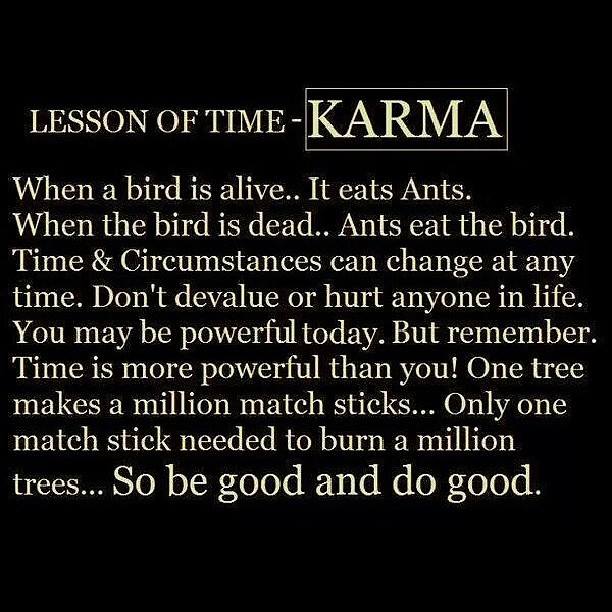 [પ્રાપ્તિઃ પન્ના પંકજ પટેલ]પાઠ કર્મનો!પક્ષી જીવતાં કીડીઓને ખાય છે.પક્ષી મરે ત્યારે કીડીઓ એને ખાય છે!સમય અને સંજોગોને બદલાતાં વાર લાગતી નથી!કોઈનું મૂલ્ય ઓછું ન આંકો;અથવાજિંદગીમાં કોઈને ઈજા ન પહોંચાડો!તમે આજે શક્તિશાળી હશો, પણસમય તમારાથી પણ વધુ શક્તિશાળી છે!એક ઝાડમાંથી અબજો દિવાસળીઓ બને છે,પણઅબજો વૃક્ષોને બાળવા એક જદિવાસળીની જરુંર પડે છે!!એટલે,સારા બની, સારું કામ કરો!ભાષાન્તરઃચીમન પટેલ ‘ચમન’ (૧૬ઓક્ટો’૧૫)